Ablakventilátor EV16Csomagolási egység: 1 darabVálaszték: 
Termékszám: 0080.0803Gyártó: MAICO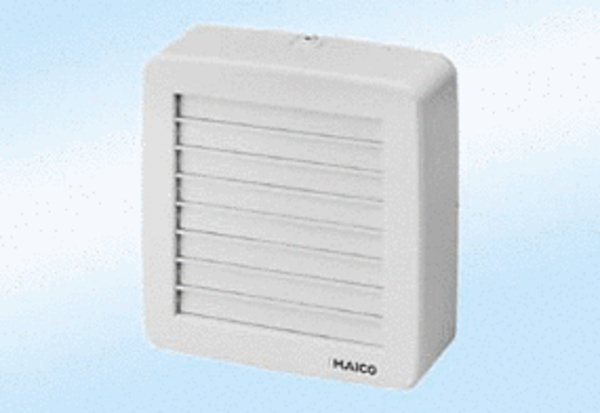 